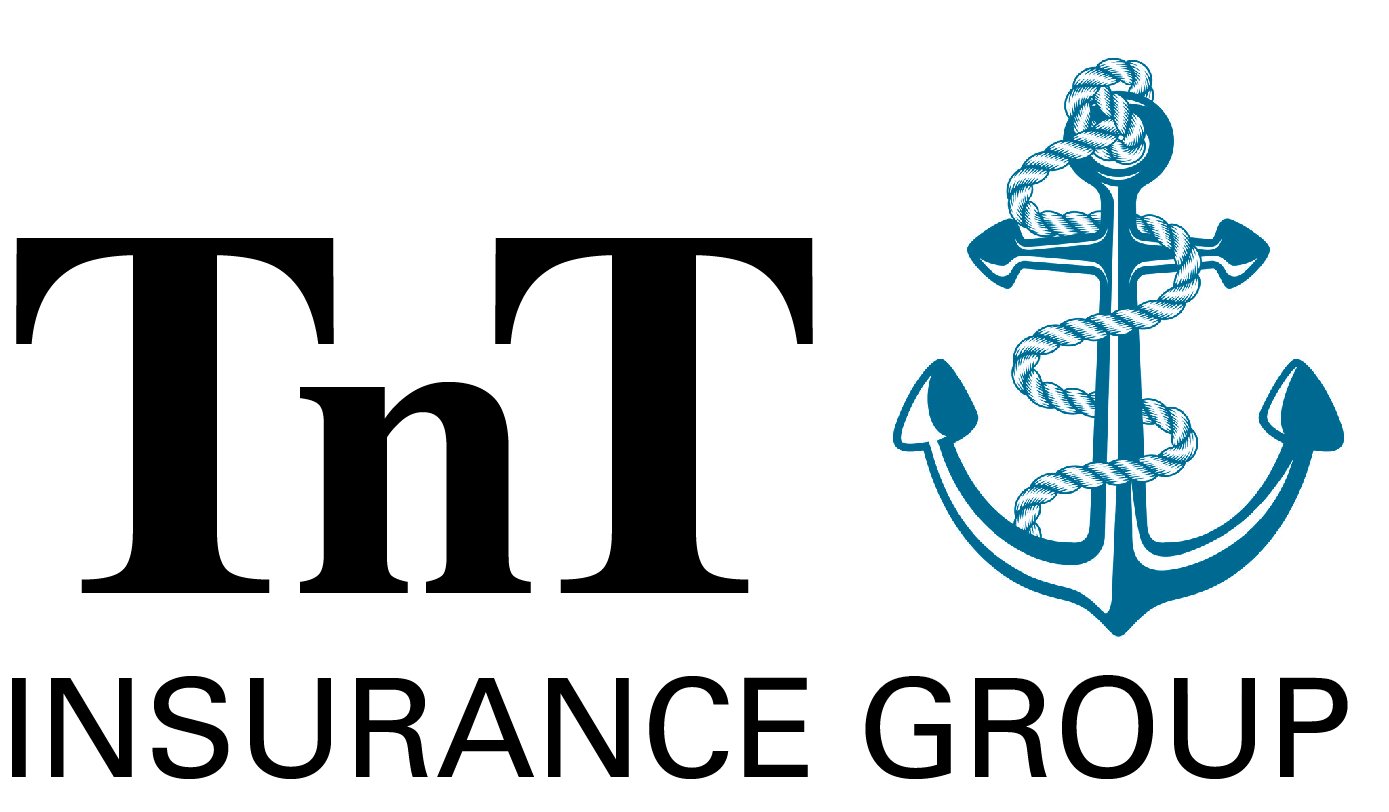 Renters Quote Info                                          TnT Insurance Group Inc.                496 W Ketchum Ave   P.O. Box 177 Ketchum, OK  74349Office:  918-671-6505		TnTInsuranceGroupLLC.comTommy Pameticky, Principal / CEOResidential Insurance Quote:First NameLast NameAddressCity, State, Zip CodePhone NumberE-MailDate of BirthMarital StatusGenderSpouse NameSpouse Date of BirthSocial Security of Each ApplicantLevel/levels of EducationOccupation / occupationsInsurance DataAmount of Coverage DesiredCurrently Insured Y or NCurrent Carrier (optional)Current PremiumCurrent Policy End DateLiability Limits DesiredDeductibleAny Claims or Property Losses in the past 5 YearsAuto Insurance Carrier?Bedroom / Bath CountRoof TypeExterior Finish of HomeFoundation TypeLien Holder? Home Data Continued:Garage Attached or Detached Number of StallsFireplace or Stoves Y or NHeating Source - Gas or ElectricFire Protection - TypeProximity to Fire HydrantSwimming Pool Y or NDogs Y or NNumber of Families living in Home